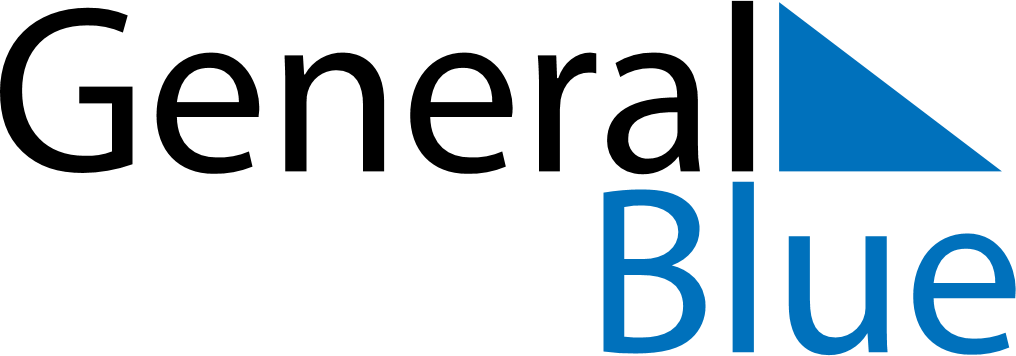 August 2027August 2027August 2027August 2027August 2027August 2027EcuadorEcuadorEcuadorEcuadorEcuadorEcuadorMondayTuesdayWednesdayThursdayFridaySaturdaySunday123456789101112131415Declaration of Independence of Quito16171819202122232425262728293031NOTES